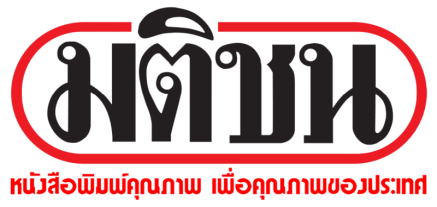 ข่าวประจำวันอังคารที่ 8 ตุลาคม 2562 หน้าที่ 7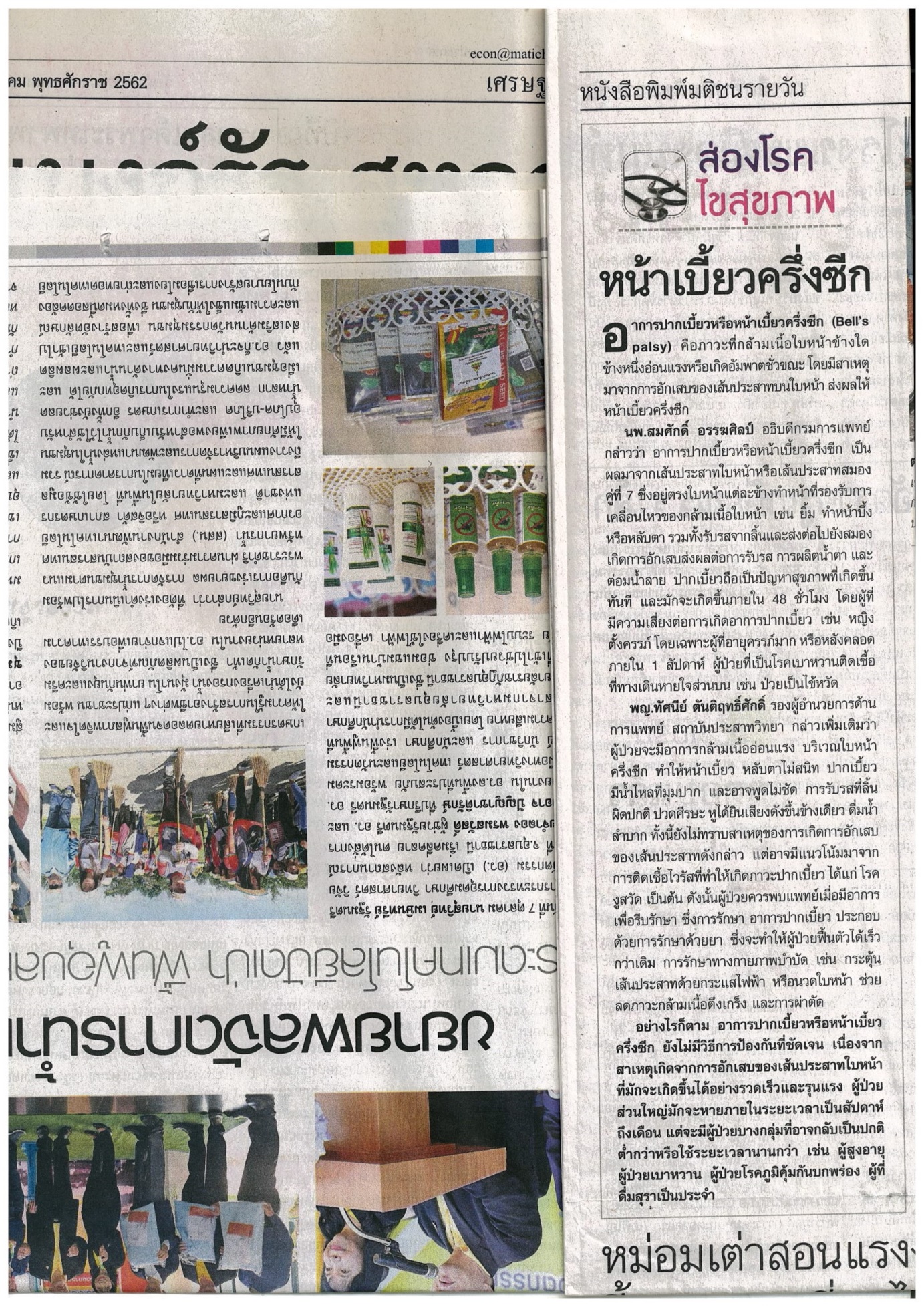 ข่าวประจำวันอังคารที่ 8 ตุลาคม 2562 หน้าที่ 7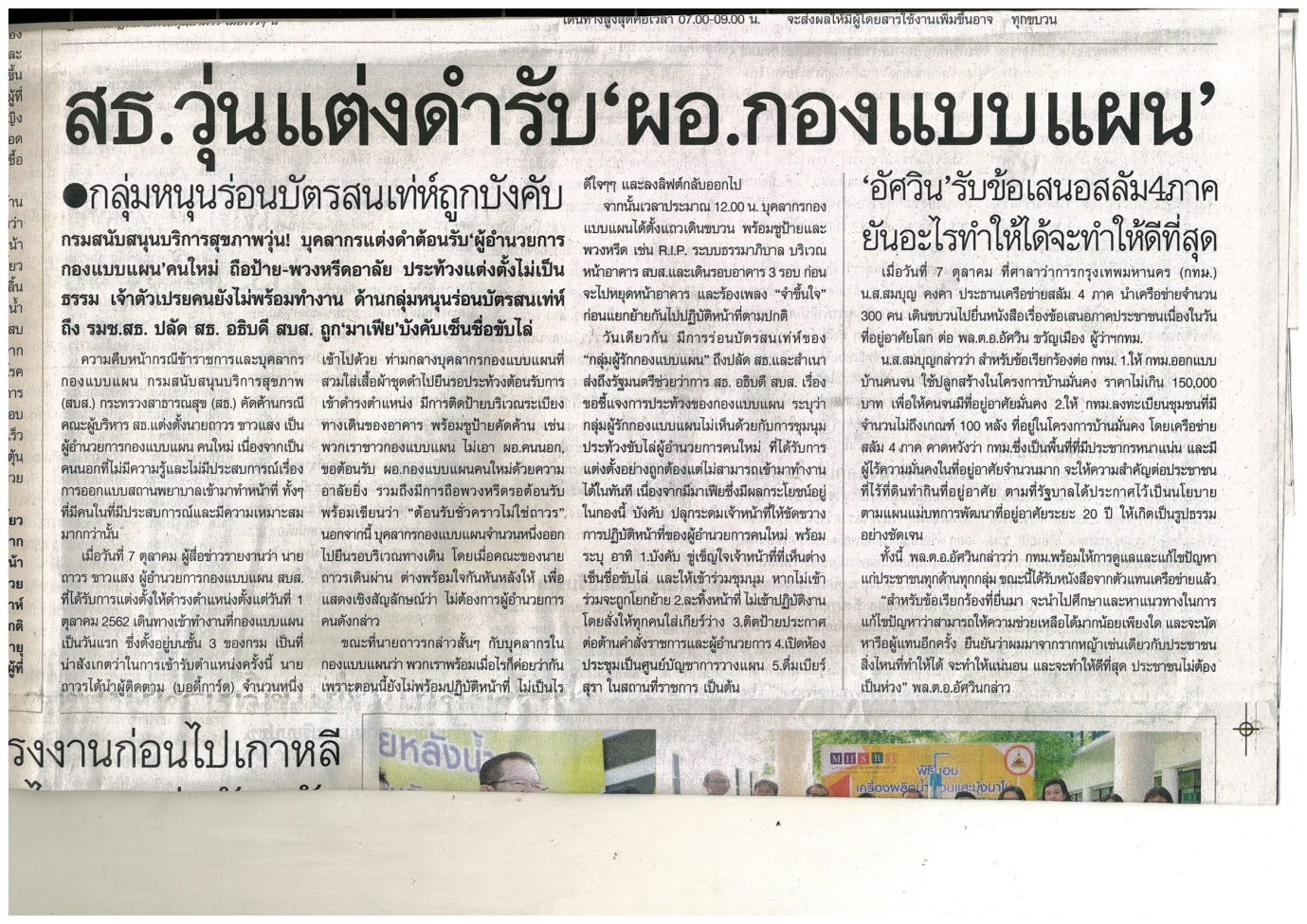 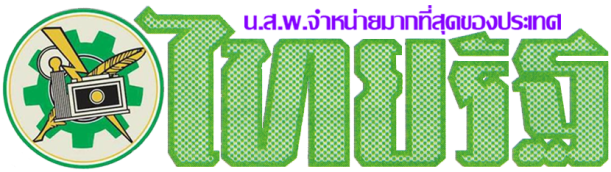 ข่าวประจำวันอังคารที่ 8 ตุลาคม 2562 หน้าที่   7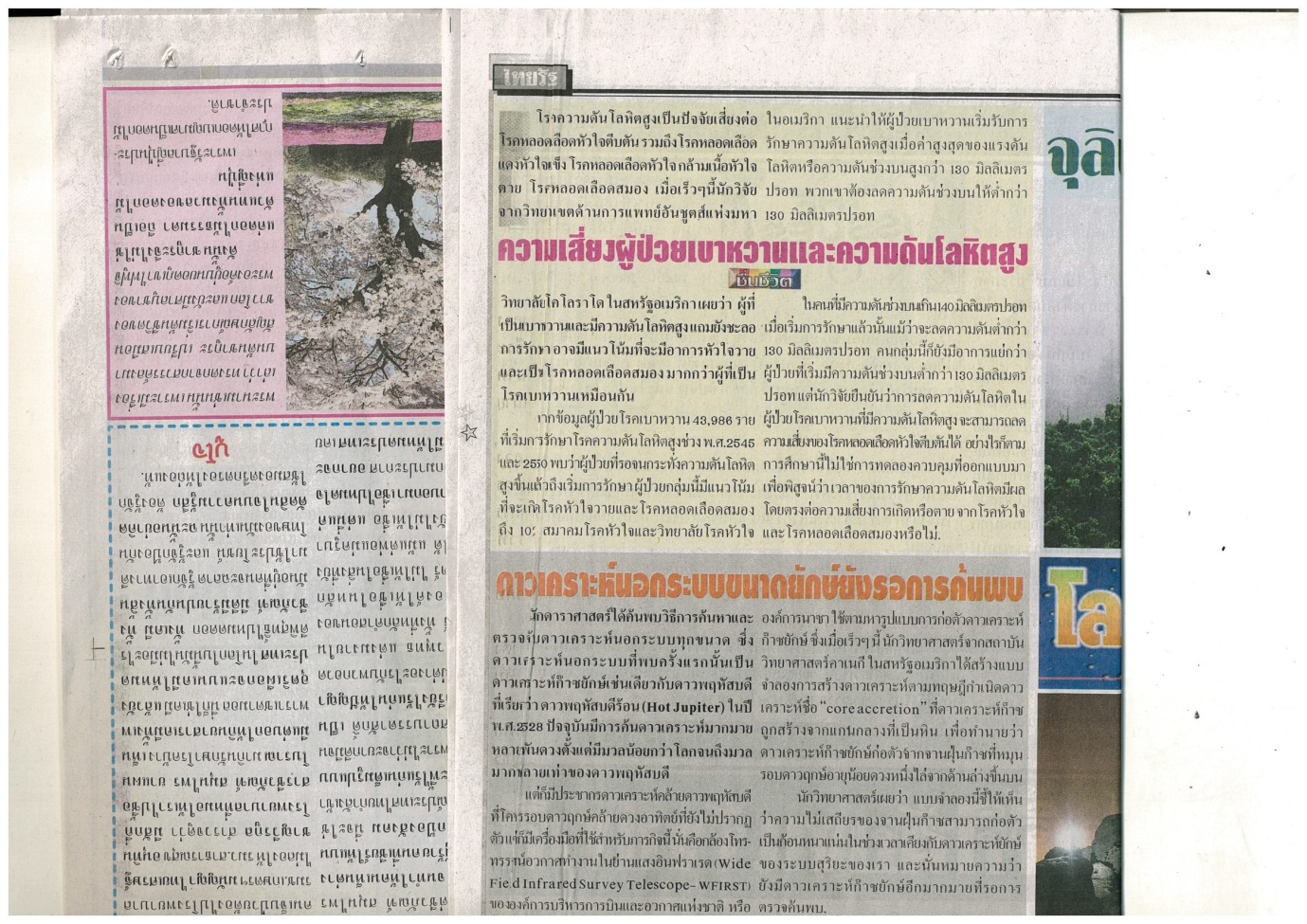 ข่าวประจำวันอังคารที่ 8 ตุลาคม 2562 หน้าที่ 14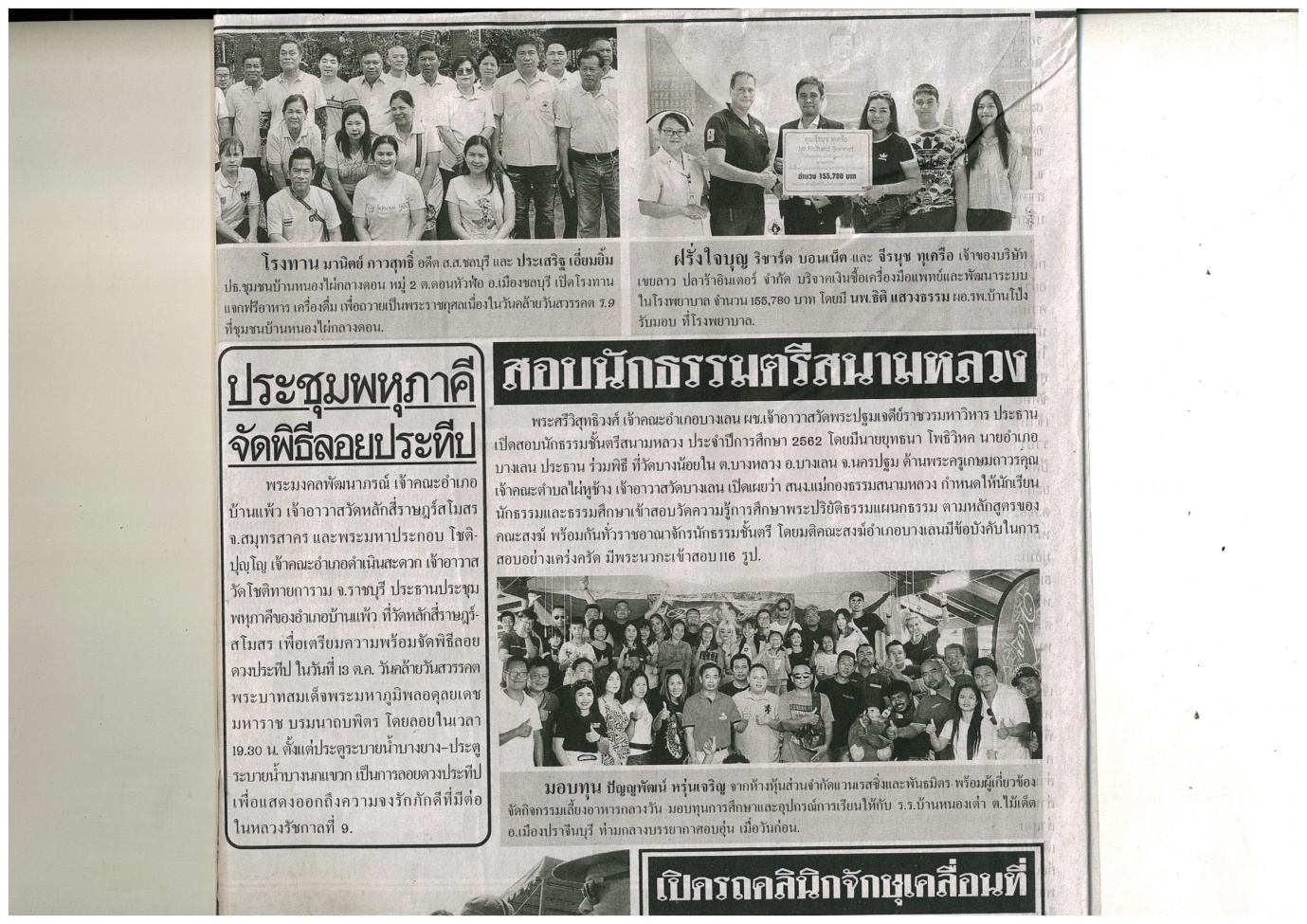 ข่าวประจำวันอังคารที่ 8 ตุลาคม 2562 หน้าที่ 14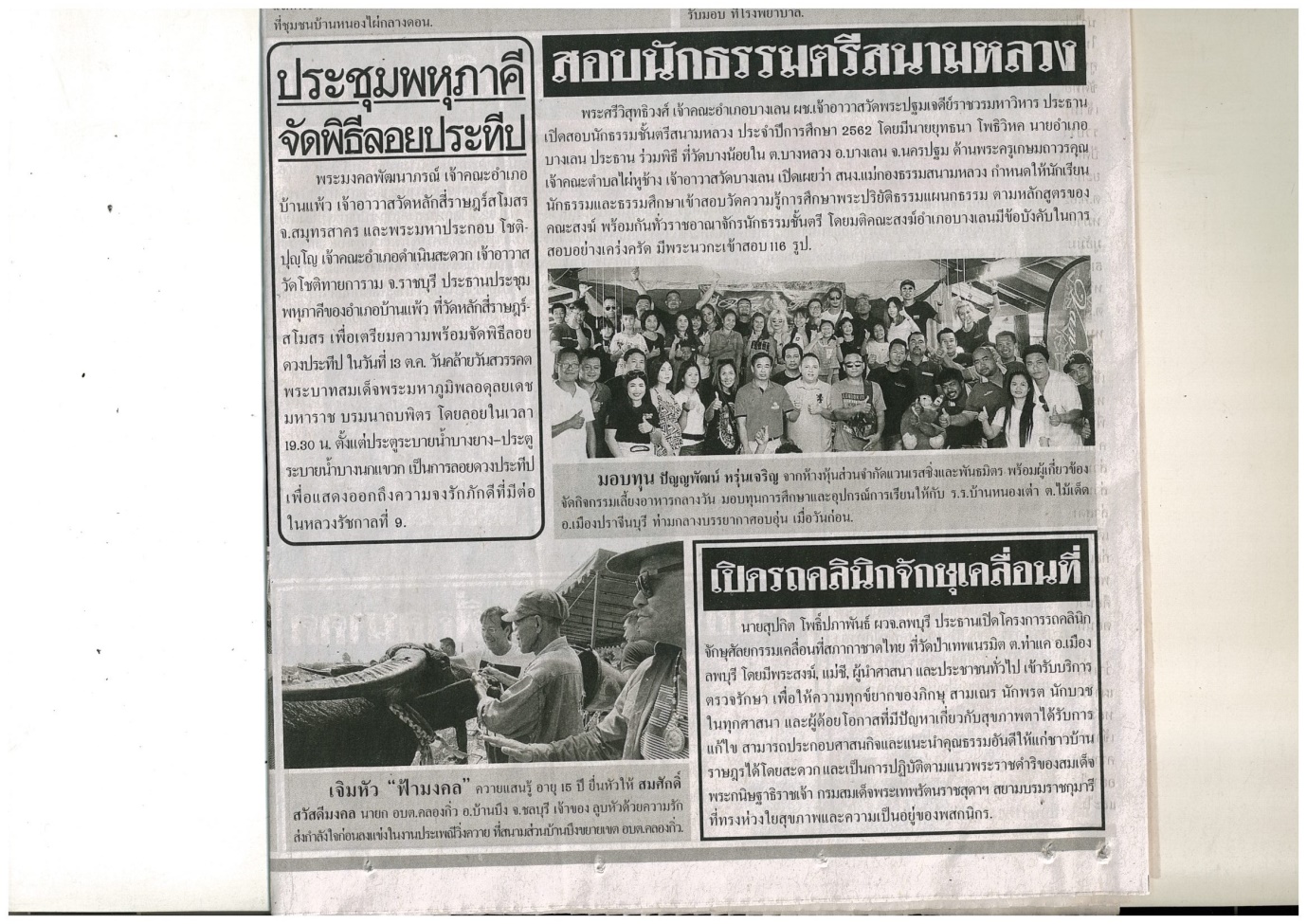 ข่าวประจำวันอังคารที่ 8 ตุลาคม 2562 หน้าที่ 23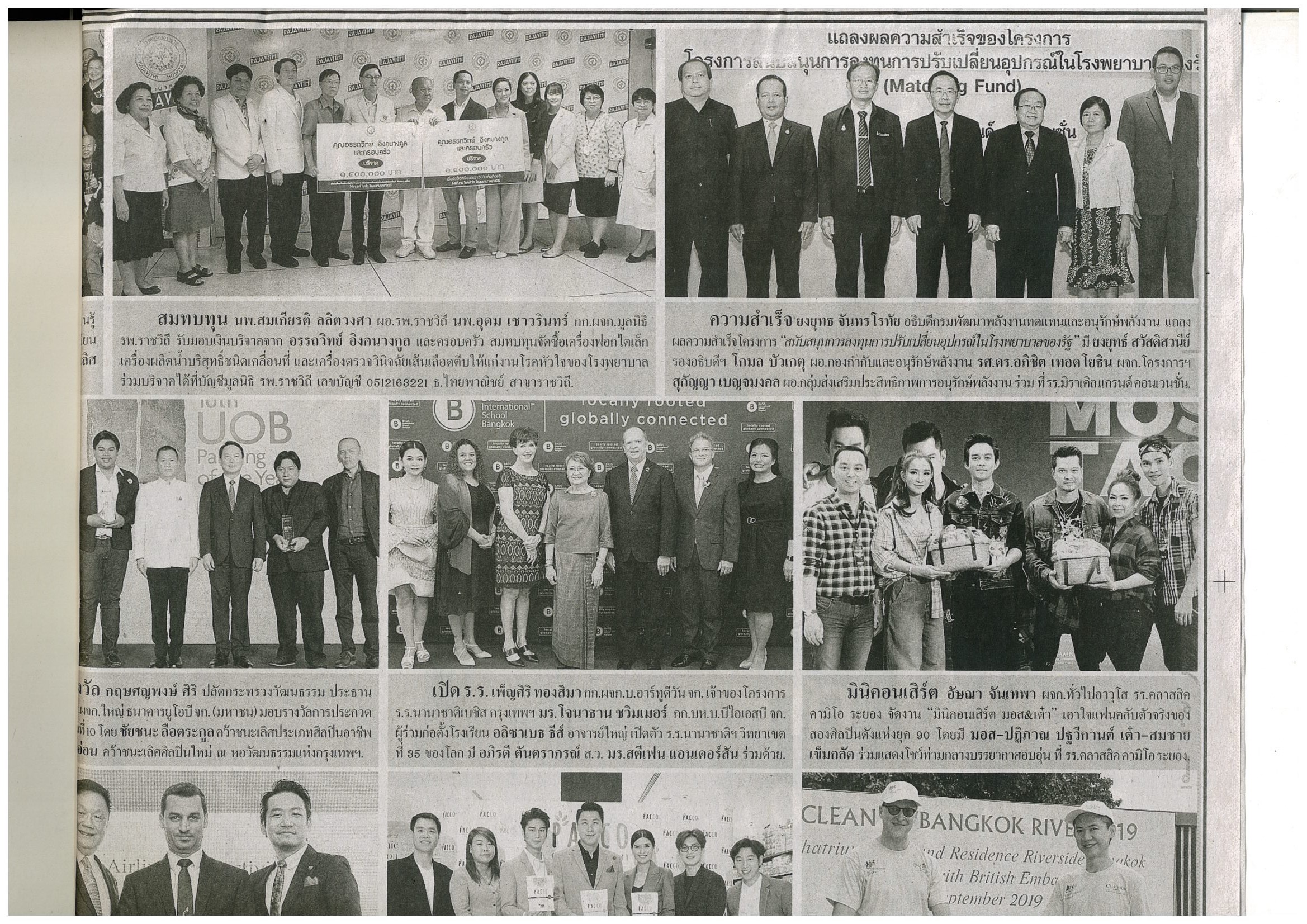 ข่าวประจำวันอังคารที่ 8 ตุลาคม 2562 หน้าที่ 23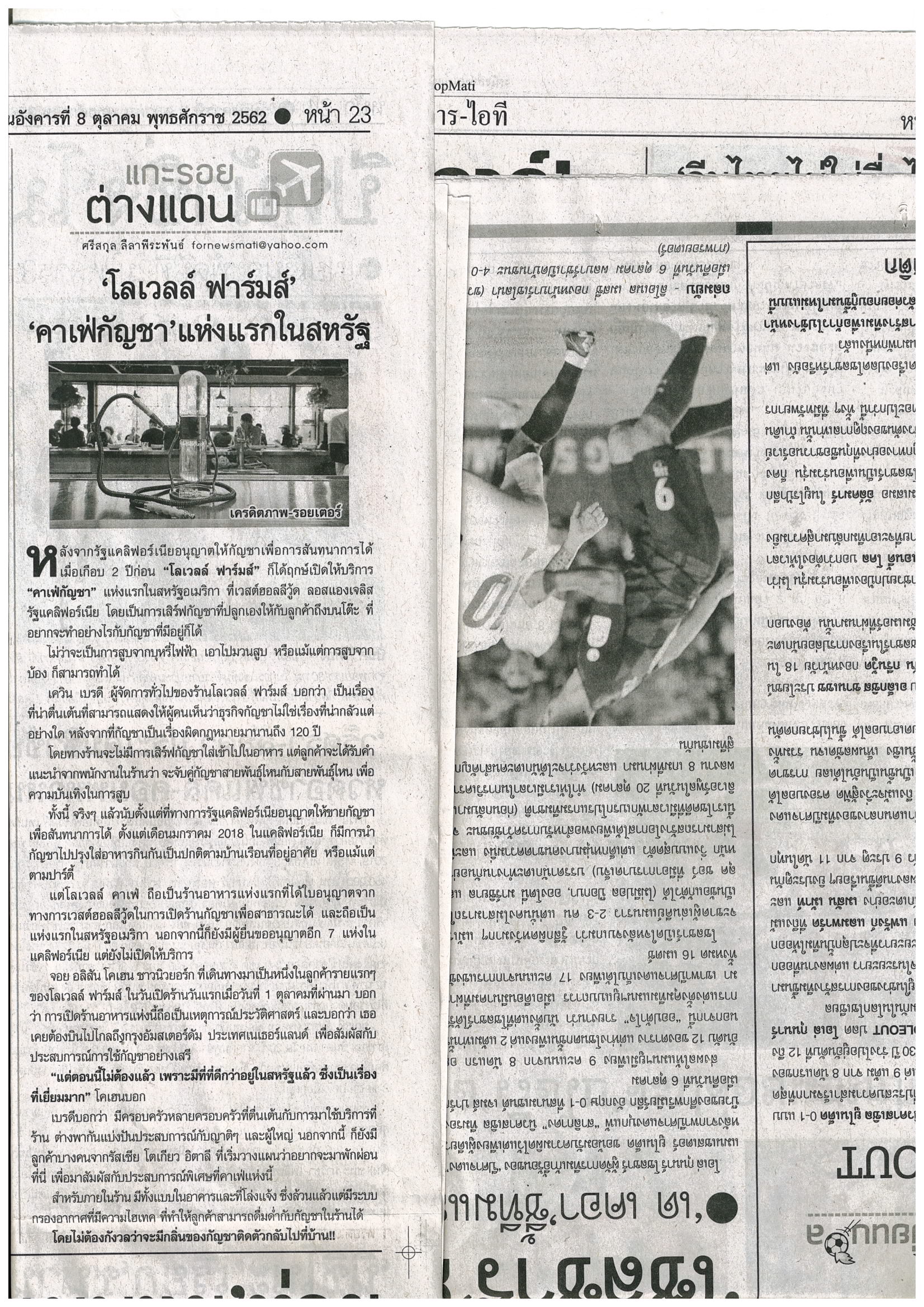 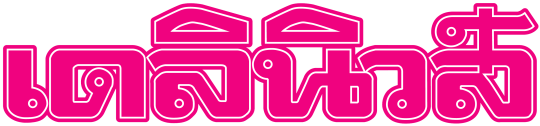 ข่าวประจำวันอังคารที่ 8 ตุลาคม 2562 หน้าที่ 15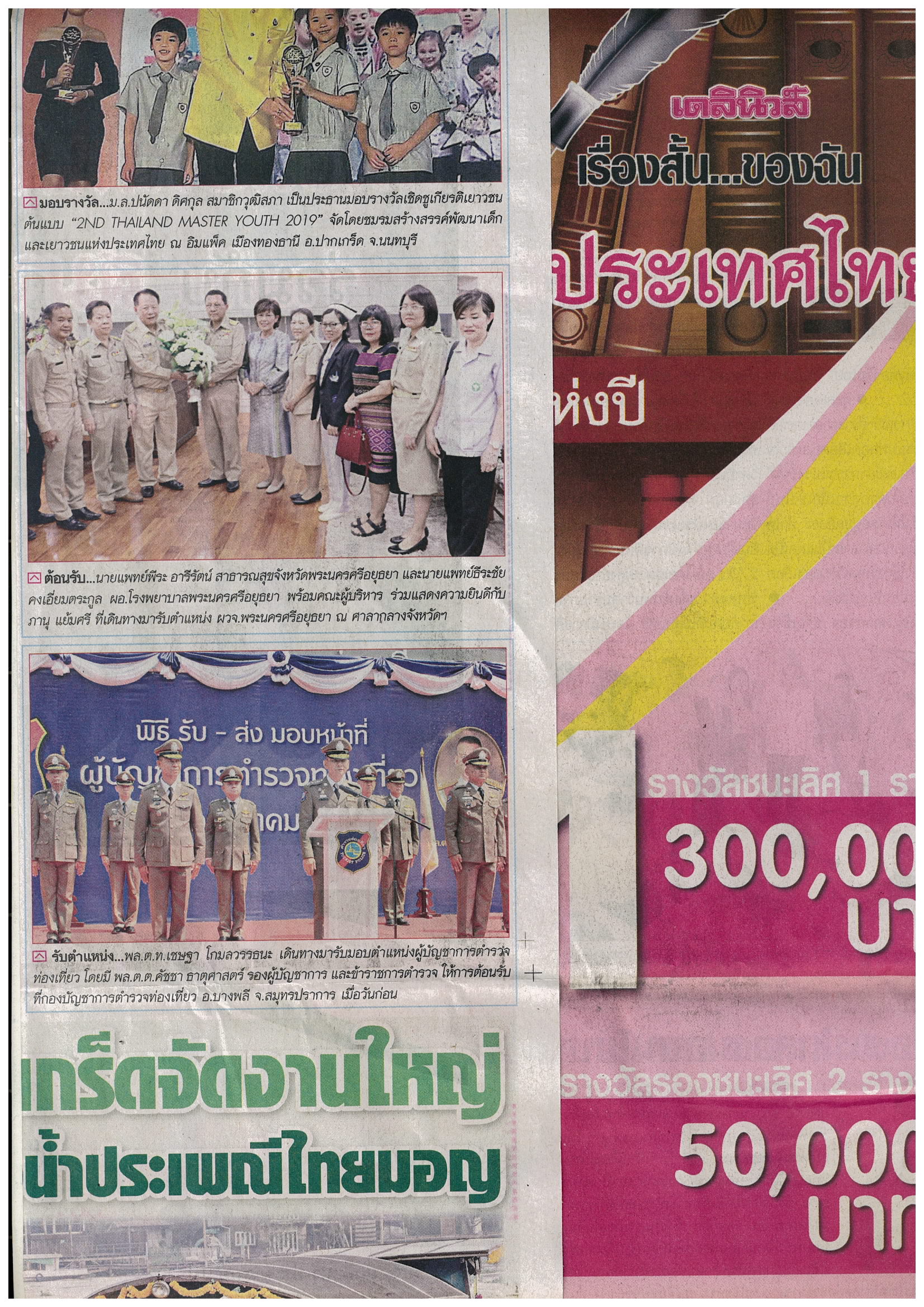 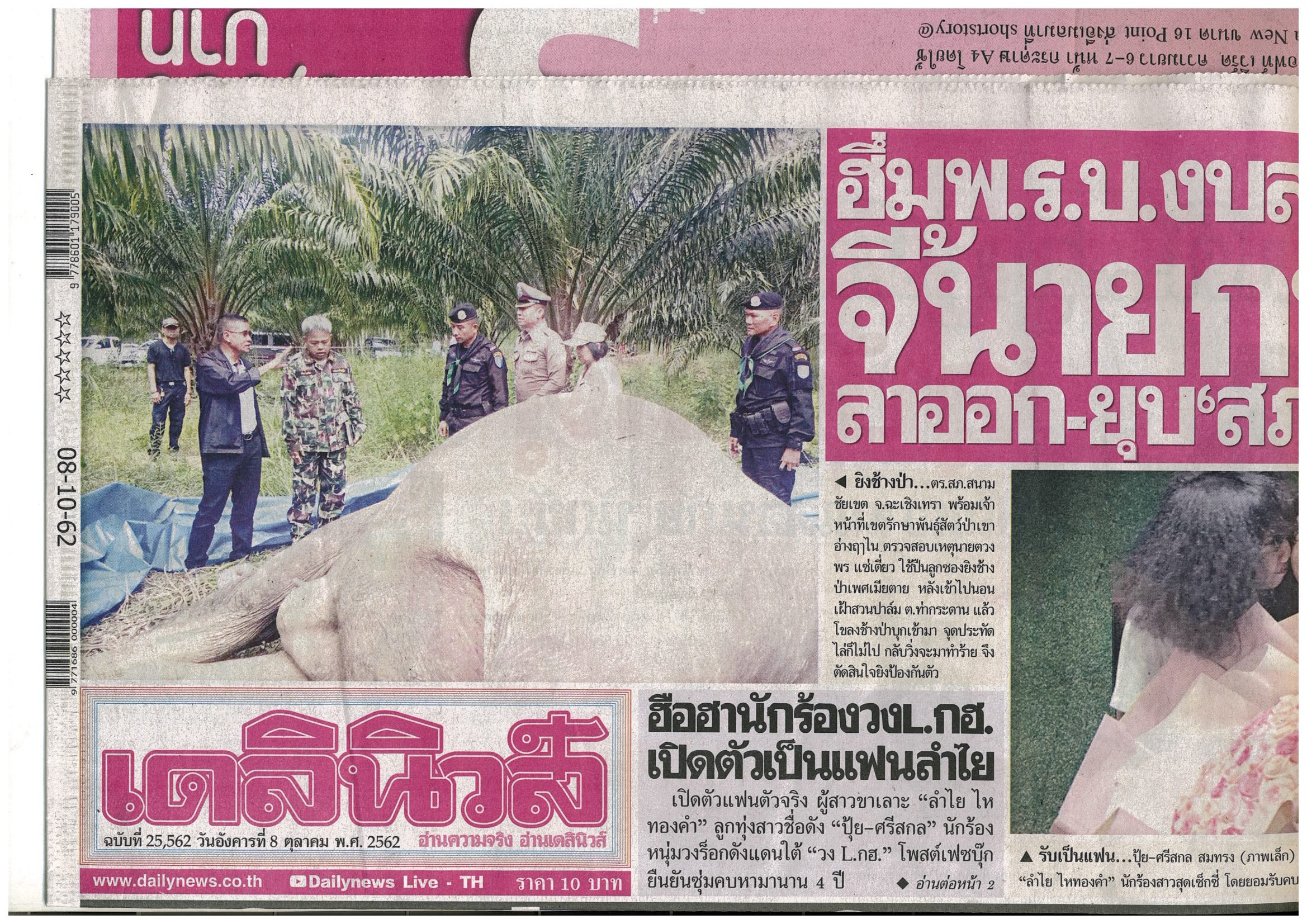 